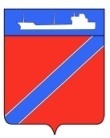 Совет Туапсинского городского поселенияТуапсинского районаР Е Ш Е Н И ЕОт 12 июля 2016 года                                                                   № 53.6город ТуапсеО внесении изменений в решение Совета Туапсинского городского поселения Туапсинского района от 25 марта  2014 года № 23.3  «Об утверждении Положения о муниципальной службе в Туапсинском городском поселении Туапсинского района в новой редакции»В соответствии с Федеральным законом от 15 февраля 2016 N 21-ФЗ "О внесении изменения в статью 14 Федерального закона "О муниципальной службе в Российской Федерации"  Совет Туапсинского городского поселения РЕШИЛ: 1. Внести в решение Совета Туапсинского городского поселения от 25 марта 2014 года № 23.3 «Об утверждении Положения о муниципальной службе в Туапсинском городском поселении Туапсинского района в новой редакции»  изменение в приложение к решению Совета в пункте 5 части 1 статьи 9 «Запреты, связанные с муниципальной службой»,  заменив слова "Российской Федерации;" словами "Российской Федерации. Муниципальный служащий, сдавший подарок, полученный им в связи с протокольным мероприятием, со служебной командировкой или с другим официальным мероприятием, может его выкупить в порядке, устанавливаемом нормативными правовыми актами Российской Федерации;".2. Настоящее решение подлежит  официальному опубликованию в средствах массовой информации.3. Настоящее решение вступает в силу со дня его официального опубликования.Председатель СоветаТуапсинского городского поселения                                              Е.А.ЯйлиГлава Туапсинскогогородского поселения                                                                 А.В.Чехов